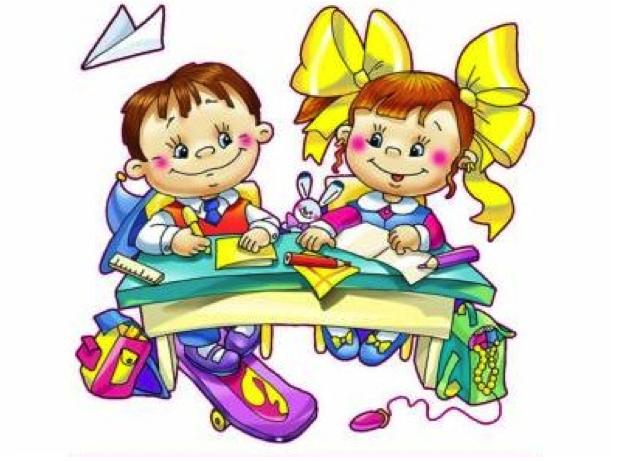    Консультация для родителей   «Подготовка детей к школе» 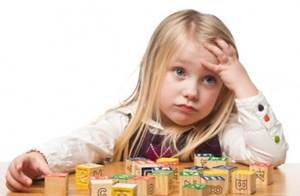 Поступление в школу – знаменательное и важное событие в жизни. Его ждут с нетерпением и тревогой. Вся семья надеется, что вчерашний малыш легко вольется в школьную жизнь. Все стараются как можно лучше подготовить будущего школьника: усиленно занимаются дома, ходят на развивающие занятия, посещают подготовительные курсы, покупают самую красивую школьную форму. Все это, конечно, очень важно и нужно. Но если спросить у родителей, когда же должна начинаться подготовка детей к школе, ответы будут самые разные. Кто-то считает, что достаточно месяца – двух усиленных занятий, кто-то – полгода, кто-то – год перед школой. Иногда даже студенты первых курсов педагогических университетов затрудняются с ответом. На самом деле подготовка детей к школе происходит в течение всего дошкольного детства.Рекомендации родителям по подготовке детей к школеВ дошкольном возрасте главным занятием является игра. Это все знают. И ребенок должен отыграть свое время. Иначе в школе под партой окажутся машинки и куколки. Игры нужны самые разные, но, по возможности, не компьютерные. Прекрасно, если ребенок умеет играть не только с машинками или конструктором. Очень хорошо, если у него мягкие игрушки являются полноценными партнерами в игре. Замечено, те дети, которые в 4-6 лет играли в ролевые игры с развернутым сюжетом, в средней школе легче справляются с геометрией.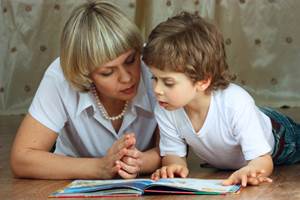 Все знания дошкольнику нужно преподносить в игре. То, что узнается без принуждения, в игровой форме, запоминается надолго. А будущему школьнику просто необходим широкий кругозор.Существует список литературы, с которой обязательно нужно познакомить детей. Ежедневно чтению надо уделять не менее получаса. Старшие дошкольники, которым постоянно много читают, различают литературные жанры, знают писателей, могут инсценировать произведение. У них рано появляется желание самому научиться читать. Значение литературы трудно переоценить. Для увеличения словарного запаса родителям желательно взять за правило маленький секрет: каждый день у ребенка должно появляться одно новое слово. Дети с хорошо развитой речью обычно хорошо учатся. 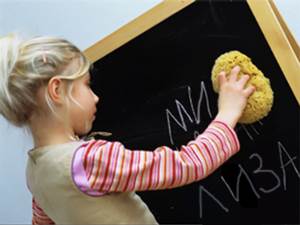 Общие рекомендации родителям по подготовке детей к школе включают в себя следующее:укрепление здоровья и закаливание;поощрение и развитие игры;знакомство с литературой, музыкой, искусством;воспитание самостоятельности;развитие навыков самообслуживания;воспитание культуры поведения;знакомство с правилами безопасности в быту, на улице, при общении с незнакомцами;развитие желания быть школьникомПодготовка ребенка к школе домаУ домашнего и детсадовского воспитания и обучения есть свои плюсы и минусы. Многие детки в силу разных причин и обстоятельств не посещают детский сад. Но это совсем не значит, что в школу они пойдут плохо подготовленными. Главная задача детского сада – это социализация детей. Но домашний ребенок может прекрасно научиться общаться, посещая различные кружки и секции. И тогда подготовка ребенка к школе дома будет совсем не хуже, а может даже лучше детсадовской. Современные родители могут легко познакомиться с программами обучения в детском саду и использовать их при занятиях дома. Выпускник детского сада должен иметь довольно обширный объем знаний. И при домашнем обучении нельзя допускать его недостаточность. Конечно, подготовка к школе дома потребует определенных усилий со стороны родителей, но результатом будет хорошая успеваемость и желание учиться.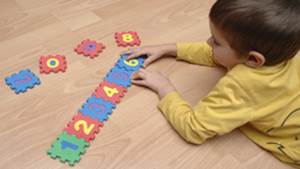 Если до поступления в школу остается год – полтора, пора приступать к систематическим занятиям. Заниматься с ребенком могут и мама с папой, и бабушки - дедушки, и приглашенный репетитор. В последнее время это получает все большее распространение. По закону тестировать будущих первоклашек школа не имеет права, но частенько детворе все равно устраивают собеседования. Зачисления по результатам собеседования происходят в специализированных школах, гимназиях и лицеях. Поэтому нужно заранее определиться с выбором учебного заведения и от этого исходить при решении вопроса, как подготовить ребенка к школе дома.Ребенка обязательно нужно приучить к режиму и ранним подъемам, кормить полноценным завтраком. Это правило желательно сохранить на протяжении всей школьной жизни.У старшего дошкольника должно быть свое рабочее место. В нем нужно поддерживать строгий порядок. Это дисциплинирует.Особое внимание надо уделять развитию кисти. Приемов масса. Очень помогает вышивание и вязание. Мальчишки вяжут крючком с не меньшим удовольствием, чем девочки. А владеть иголкой уж точно в жизни пригодится.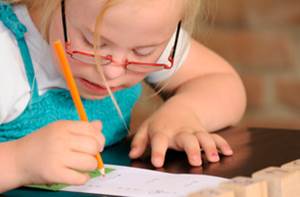 Обычно в каждой школе с сентября начинает работать школа будущего первоклассника. Для ребенка, не посещающего детский сад, она может оказать неоценимую помощь. Особенно нужны такие подготовительные курсы для поступающих в гимназии и лицеи. Там педагоги и дети знакомятся друг с другом. Дети привыкают к требованиям. Родители узнают о необходимом объеме специальных знаний будущего школьника.Что является специальной подготовкой детей к школе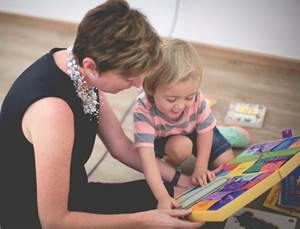 Перед поступлением в школу, ребенка обязательно протестирует психолог на определение школьной зрелости. Если показатели будут низкими, лучше идти в школу не с шести, а с семи лет. Это право родителей. Кроме психологической готовности, ребенок должен иметь определенные знания, а родителям необходимо знать, что является специальной подготовкой детей к школе. В первую очередь это:физическое развитие;развитие памяти;развитие речи;развитие интеллекта;развитие умственной готовности к чтению, письму и счету;умение контролировать свое поведение и желания;умение общаться и находить компромиссы с детьми и взрослыми;способность к длительному сосредоточению;умение и желание к преодолению трудностей;воля к победе;умение работать до получения определенного результата.Большинство старших дошкольников обладают этими качествами. Чтобы исключить какие-то неприятные моменты при подготовке к школе, лучше заранее проконсультироваться с логопедом, психологом, воспитателем и учителем. И тогда старт в школьную жизнь будет успешным.